                            МКОУ «Новокаякентская СОШ»с. НовокаякентКаякентский район Республика Дагестан                          Таблица «Грибы»                                                     (для учащихся 6 классов)Автор: учитель биологии		МКОУ «Новокаякентская СОШ»Умалатова Равганият Бийбулатовна                                          с.Новокаякент                                             2017 г.   Пояснительная записка. Данная таблица «Грибы» рекомендуется для учащихся 6 класса. Материал можно использовать при прохождении темы «Грибы» в 6 классах. Таблица включает изображения строения грибов, виды грибов, способы питания грибов, размножение грибов, съедобные и ядовитые грибы, грибы паразиты, редкие и исчезающие виды грибов.Задачи: ознакомление учащихся с строением грибов, с видами грибов, со способами питания грибов, с размножением грибов, с съедобными и ядовитыми грибами, с грибами паразитами, с редкими и исчезающими видами грибов.Таблица «Грибы»	Источники информации:1.http://vladivostok-map.ru/griby/gribi/primorya/simbioz.jpg 2.https://ds03.infourok.ru/uploads/ex/0d66/00042c15-3cb92205/img12.jpg 3.http://900igr.net/datai/okruzhajuschij-mir/Priznaki-gribov/0008-009-Priznaki-gribov.jpg 4.https://cf.ppt-online.org/files/slide/8/8UIAS9RPbvLcrNO2CjkK6mFB7g3ZtGw1MeJioh/slide-1.jpg 5.http://mypresentation.ru/documents/57ce2d64c8b6bb233c573f7d69060688/img7.jpg 6.http://900igr.net/up/datas/202064/009.jpg 7.http://prezentacii.info/wp-content/uploads/2015/11/CuHUOvDGMEvE1KD3/6.jpg 8.https://sadovodu.com/wp-content/uploads/2017/04/gribpoch.jpg 9.https://cf.ppt-online.org/files/slide/y/Y0NGweavXbqtimE9IyRcO24MACHuFnTZVrDjkB/slide-14.jpg 10.https://fs00.infourok.ru/images/doc/198/226580/img28.jpg 11.https://fs00.infourok.ru/images/doc/198/226580/img31.jpg 12.http://5klass.net/datas/okruzhajuschij-mir/Lesnye-opasnosti-2-klass/0006-006-JAdovitye-griby.jpg 13.http://sportizdorovie.ru/wp-content/uploads/2017/01/съедобные-грибы.jpg ГрибыГрибы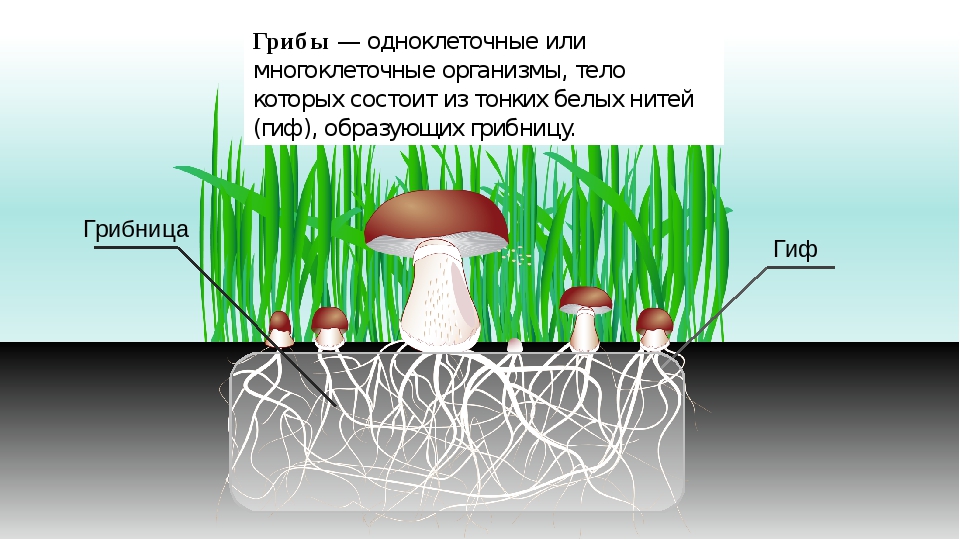 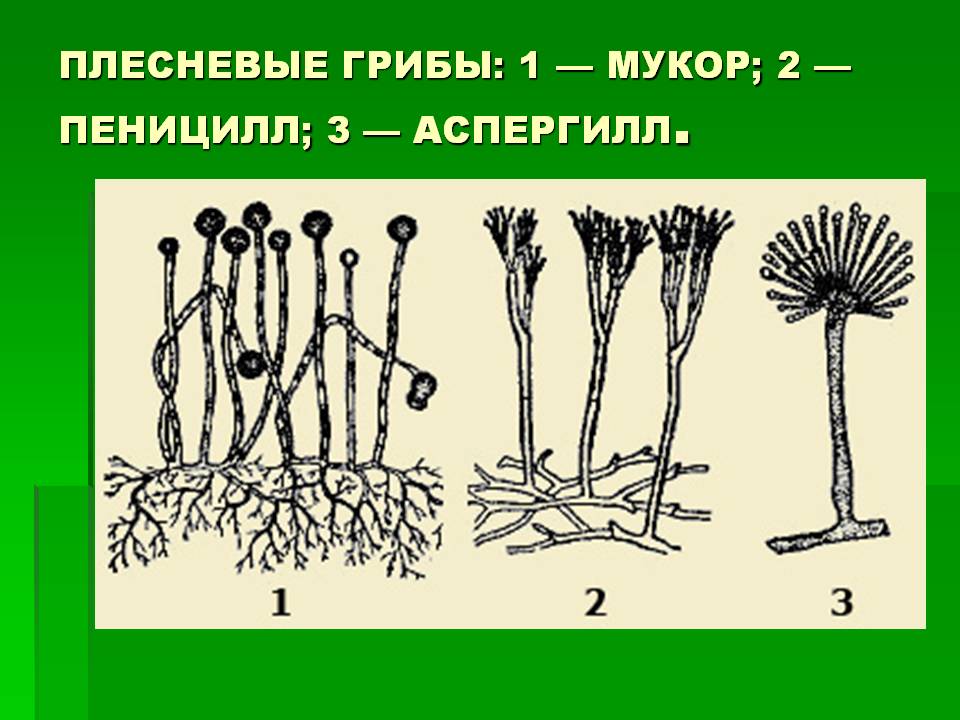 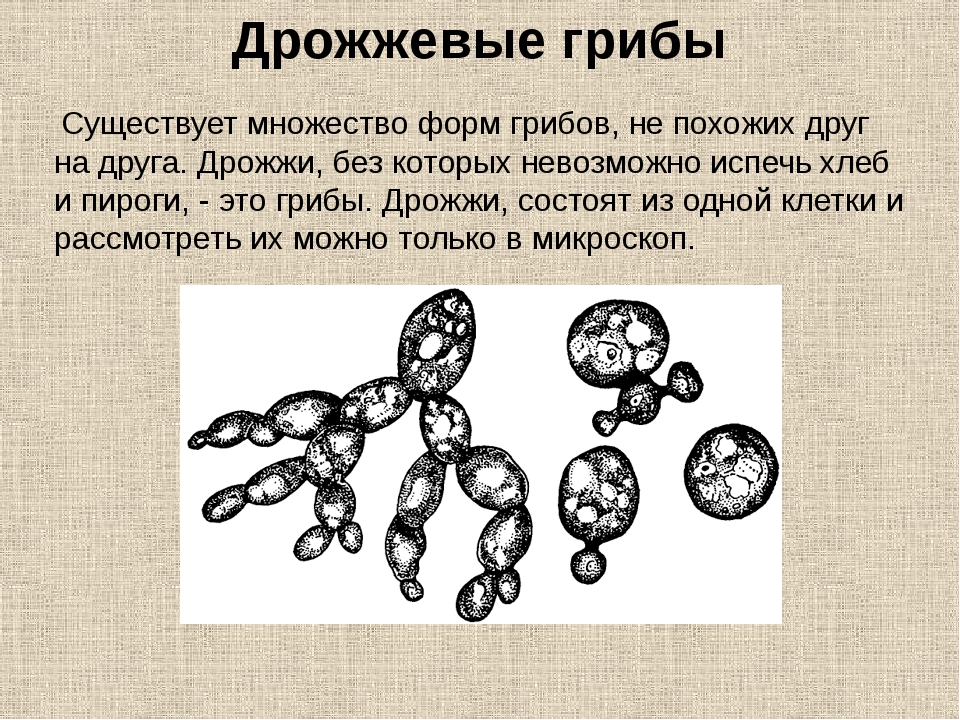 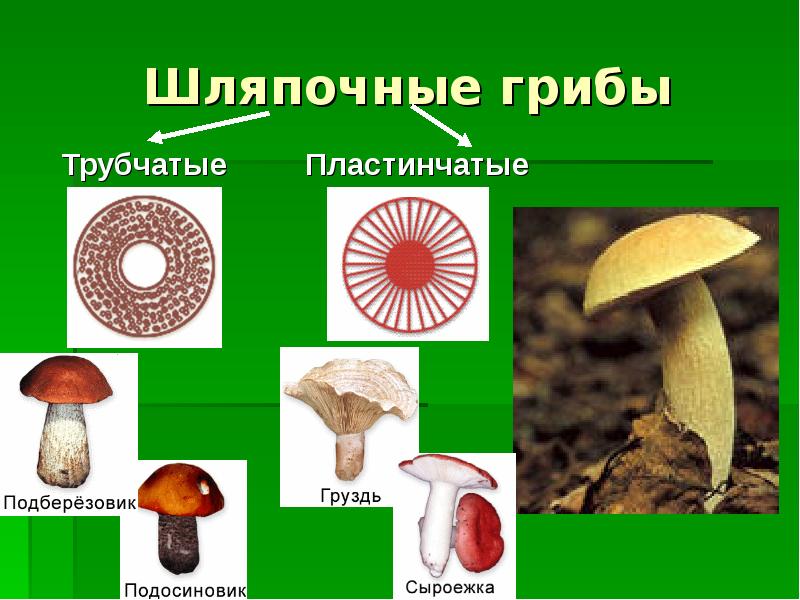 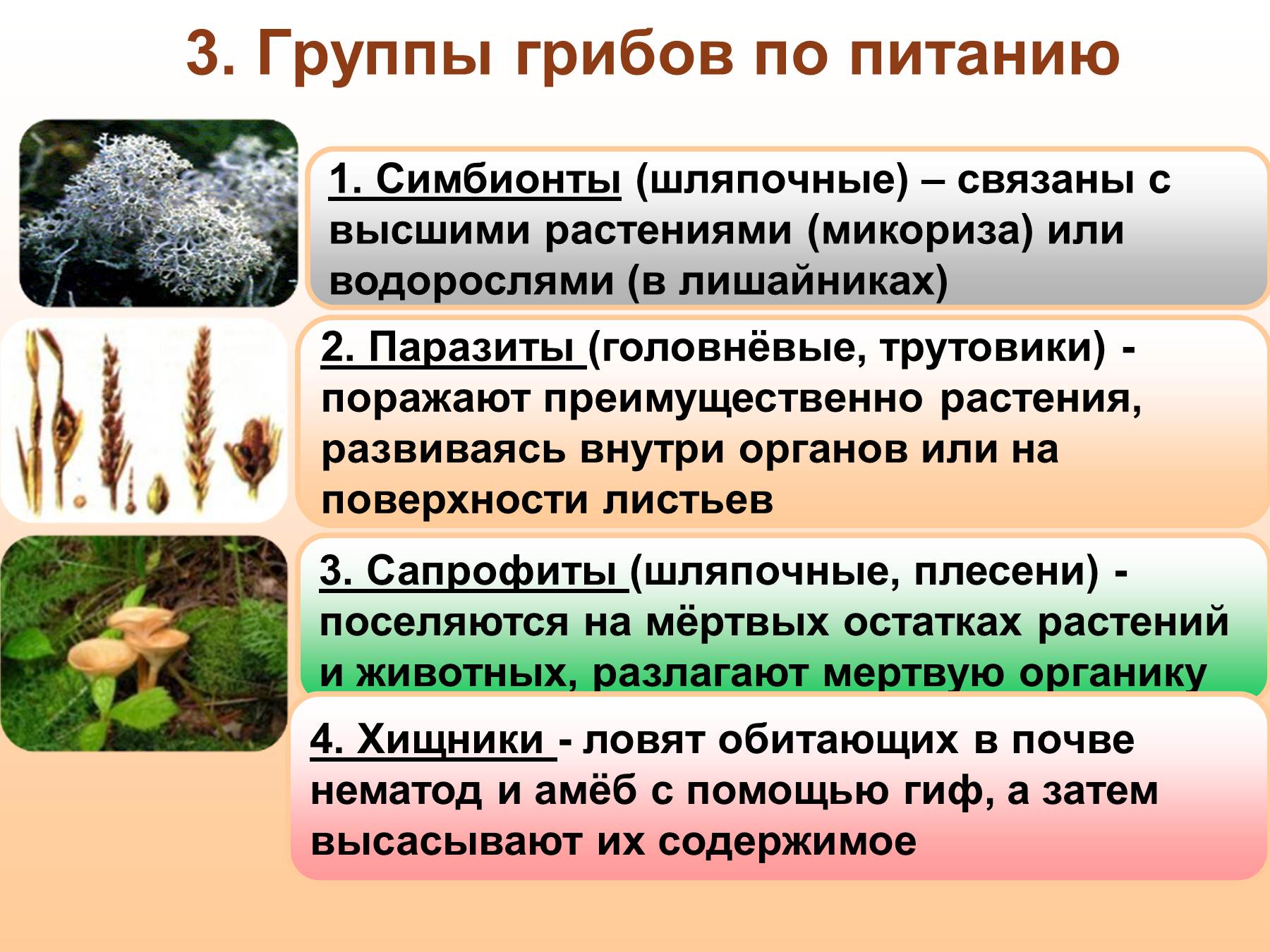 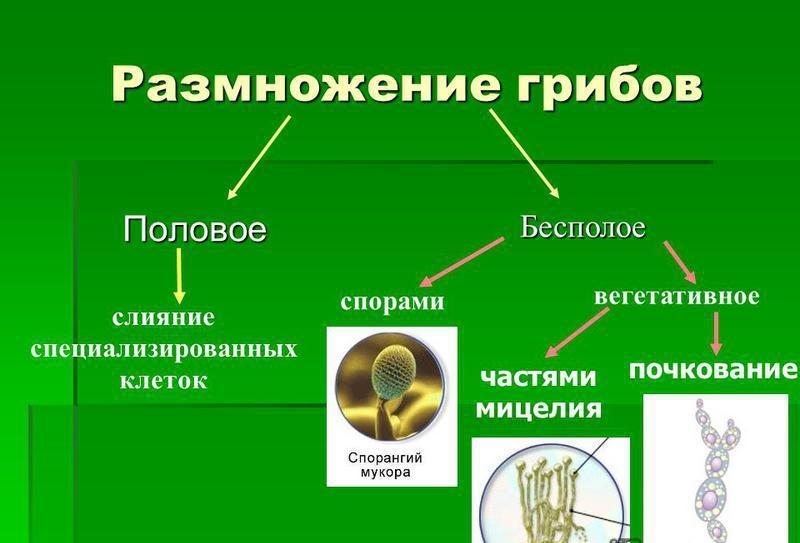 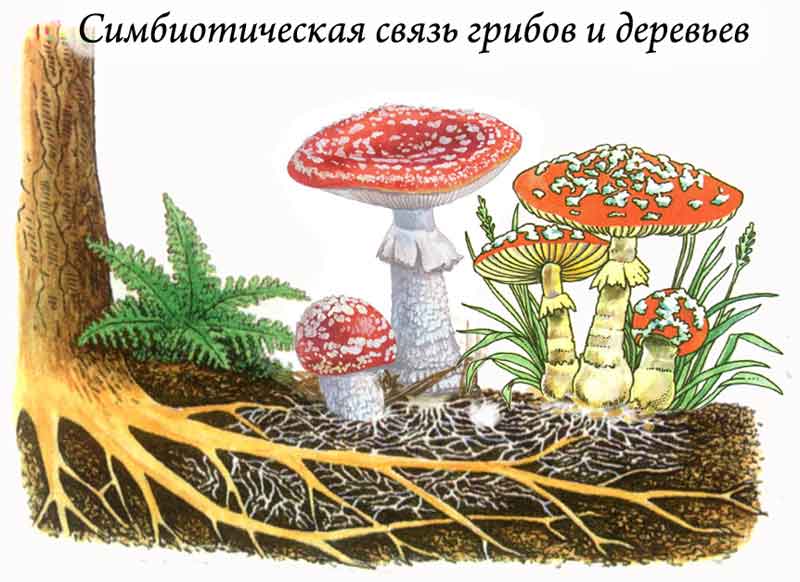 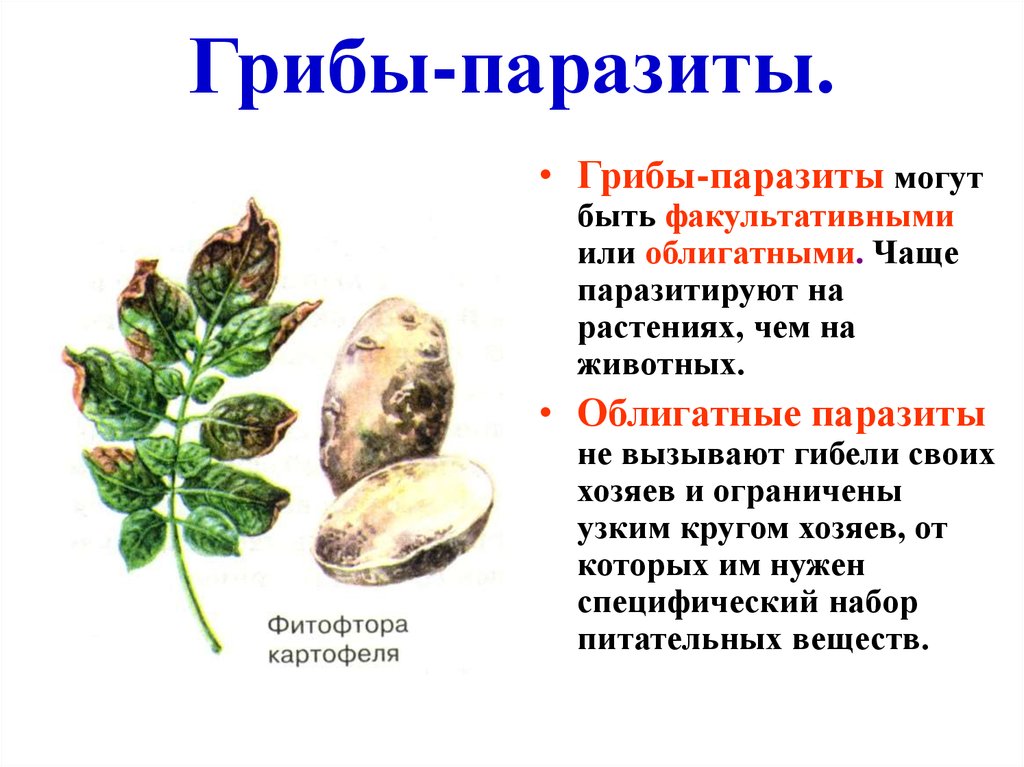 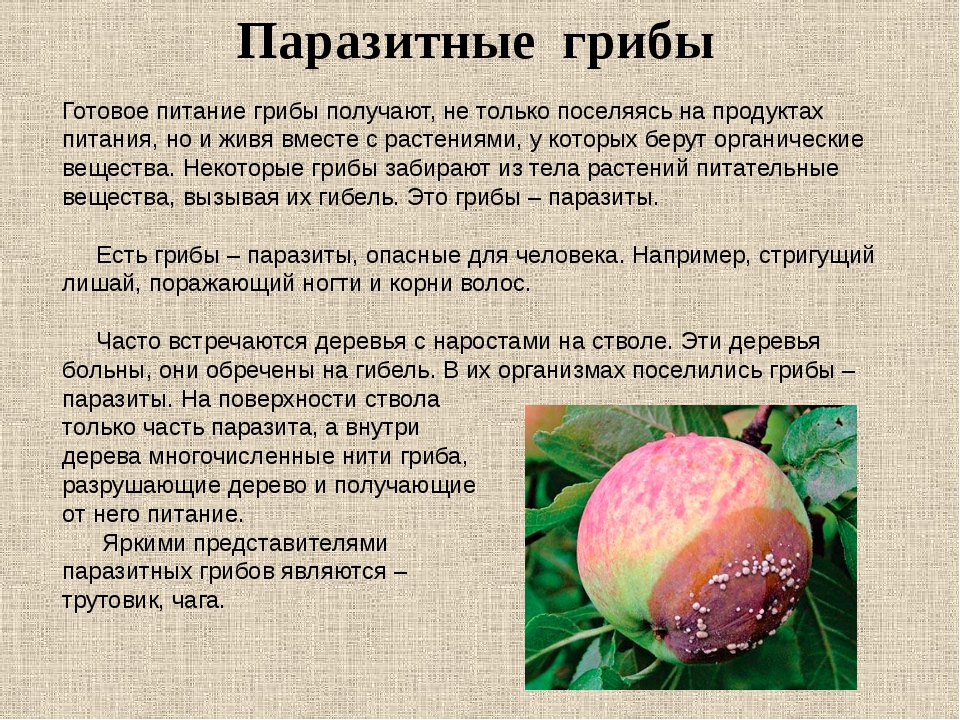 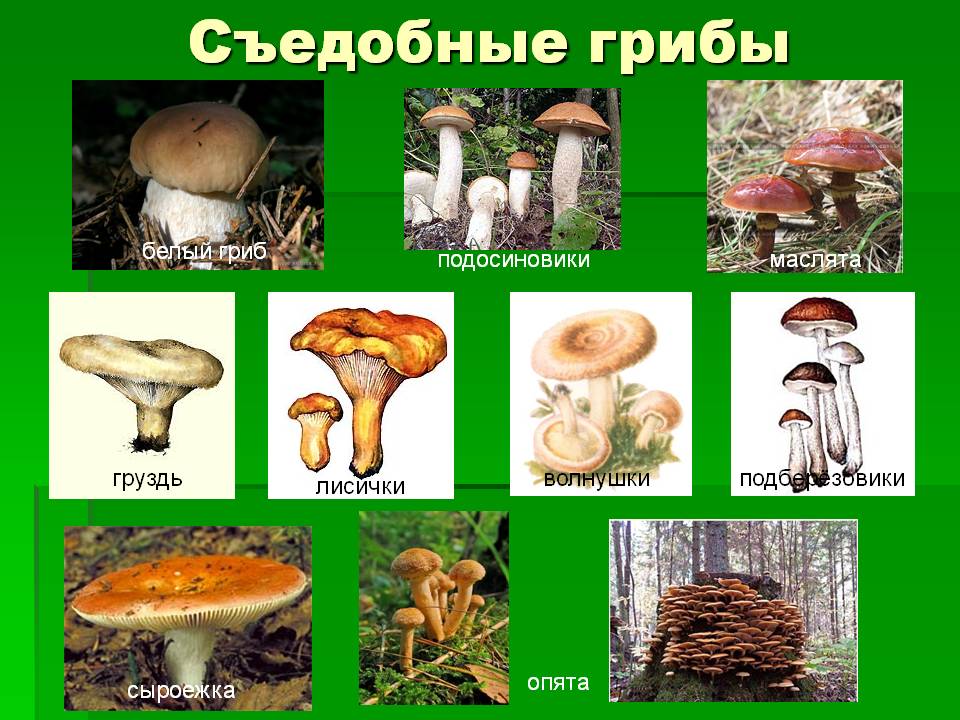 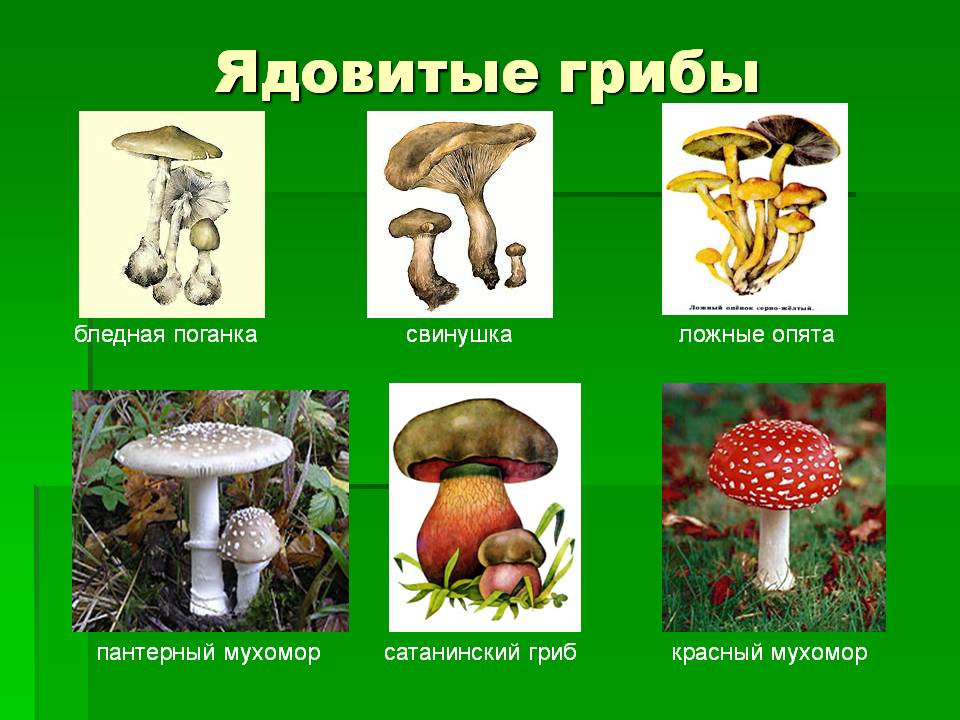 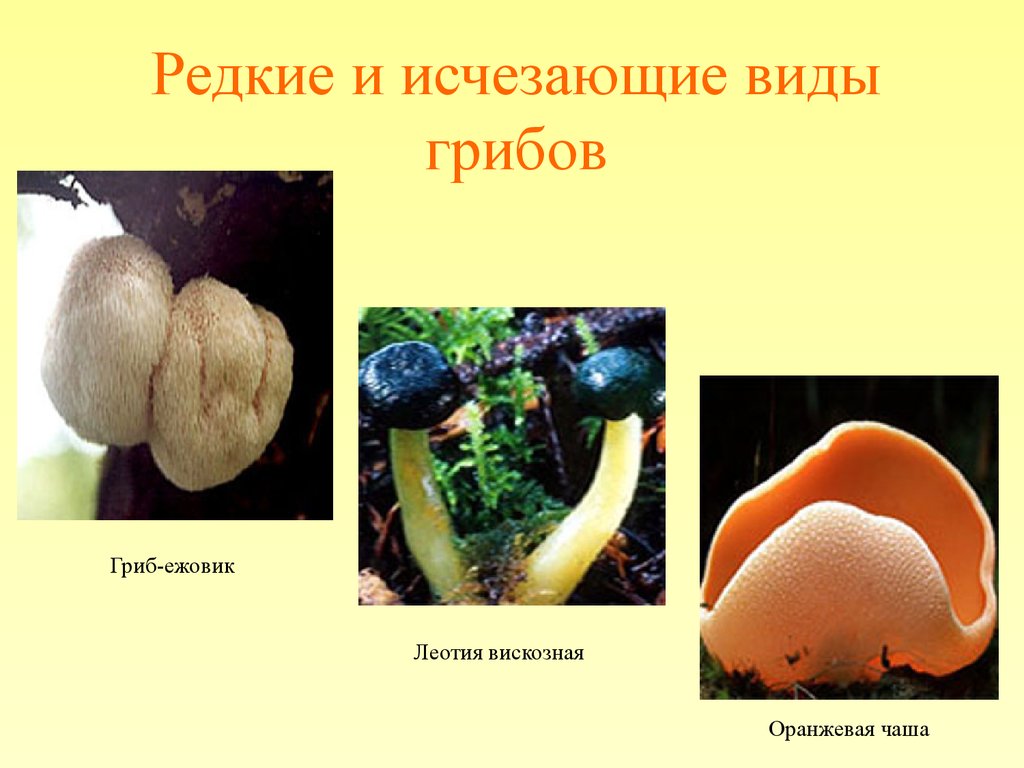 